河北省人民政法办公厅岱民血 岱民血 岱民血 岱民菩冀政 办 字	〔2018〕 168  号河北省人民政府办公厅 关于印发河北省支持中小企业融资 若干措施的通知各 市 （ 含定 州 、辛 集 市） 人 民政 府 ，各 县 （ 市 、区） 人 民 政 府 ， 雄 安新 区 管 委 会 ，省 政府各部 门 ：《 河 北 省支持 中小企 业 融 资若干 措 施 》	已 经 省 政 府 同 意 ，现 印发给你们 ，请 认 真贯彻 执行 。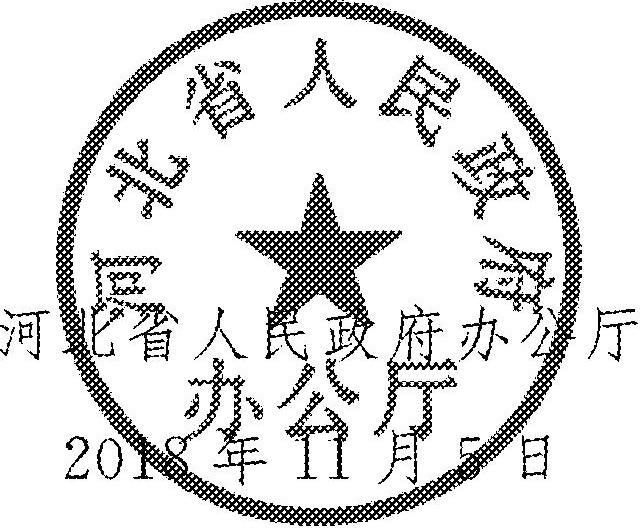 河北省支持中小企业融资若干措施为 深入 落 实 “双创 双 服” “ 万 企 转 型” 行 动 ，缓 解 中小企 业 面 临 的融 资难 融 资贵 问题，促进 中小企业 高 质量发 展 ，结 合我 省 实 际 ，制 定如 下措 施 。一 、加大信贷资金投放 力度 。在 强 化信 息披露 、提高 透 明度 的前提 下 ，支 持 银 行 业 金 融 机 构 发 行 小微 企 业 贷 款 资产 支 持 证 券 ．将小微企 业 贷 款 基 础 资产 由单 户 授信 100 万元及以 下放宽 至 500  万元 及以 下 。将 单 户 授信 500  万 元 及 以下 的小微企 业 贷 款纳 入 中期借 贷便利 的合格抵 押 品 范 围 。指 导 中小银行加 强 对单 户 授 信 500  万元 及以 下小微企 业 贷 款 的 台账管理 ，按 一定条件 给 予 再 贷 款支持 ，获 得 支持的 小微企业 贷 款利 率 要 有 明 显 下 降 。提高 再 贴现使用 效率 ，优 先 办理 小微企 业 票 据再 贴现 ，促进 金 融机构 加 大 对小 微企 业 的融 资支持 力 度 。（ 责任单 位 ：人行石 家庄 中心 支 行 、河北银保监局）二 、鼓励创新融资产品 。推广 以税授信 业 务 ，鼓励 银行 业 金 融机构 针对纳 税 守 信 、经 营状况和发展前 景 较 好 的 中小企业 研发 信用 贷 款 类 产 品 ，给 予 优 惠 信 贷 支持 。鼓 励 积极 开 展知识 产 权质 押 、动 产 质押 、应 收账 款 质押 、股 权 质 押 、订 单 质押 、仓 单 质押 、保 单质押 等抵 质押 贷 款业 务 。引 导银行 业 金 融机构 针对 “专 精特新”	中 小 企 业 创 新 专 属 金 融 产 品 和 服 务 ，适 度 放 宽授 信 规？模 、融 资期 限 ，合理 确 定利 率 水平 。对 银 行 业 金 融机构投放 到 中 小企业 的创 新 信 贷 产 品 ，省 级财 政 按 不 超 过 季 度 平 均 贷 款 余 额 3%。标 准给 予 直 接 奖 励 。支 持 开 展 小 额 票 据 贴 现 业 务 ，专 项 安排30 亿元 再 贴 现 额 度 支 持 我 省 小 额 票 据 贴 现机 构 发 展 。省 级财 政按 照 小额 票 据 贴 现 金 额 的 万 分之 二 标 准 补 助 小 额 票 据 贴 现 分 中 心 。（ 责任单 位 ：河 北银保监局 、人行石 家庄 中心 支行 、省税务 局 、省 财政厅 、省、工业和信息化厅）三 、建立正向激励 机制 。对地 方 法人金 融机构 当年新增 的普 惠 口径 小微 企业 贷 款按 照 一 定条件优 先 给 予 支小再 贷 款支持 ，引 导金 融机构 降低小微企 业 贷 款 融 资成本 。加 大 支 小再 贷 款投 放 力 度 ，推 广 “ 一次授 信 、多 次发 放” 的再 贷 款发放模 式 ，提高 再 贷 款 审批 发放 效率 ，降低金 融 机构借 用 再 贷 款的 综 合成 本 。实 施 好 普 惠金 融领域 定 向 降准考 核 工作 ，对达到 考核 标 准 的城 市商业 银行和 非 县域 农 村 商 业 银 行 下 调 存 款 准 备 金 率 0. 5  至 1. 5  个 百 分 点 。（ 责任单位 ：人行石 家庄 中心 支行 、河 北银保监局 、省金融 办）四、创新金融服务方式 。银行业 金 融 机构 要 加 强 对 互 联 网 、 大 数据 、云计 算 、 区块链 等 信 息技 术 的运 用 ，积 极推 进 与 工 商 、 税 务 、行政 审批 等 部 门的数据 直联 ，以信息 化 手 段 改造信 贷 流 程 和信用 评价模 型 ，降低运 营 管 理 成 本 ，提高 贷 款发 放 效率 和服务 便利 度 。引 导供 应 链 核 心 企 业	（ 含 外 贸 综 合服 务企 业 ） 、商 业 银 行 与 应 收账款 融 资服务平 台进行 系 统对接 ．推动 政府采 购 人及 时 在 政 府 采购 网依法 公开政府 采 购 合 同等 信息 ，帮 助 小微供 应 商 开展 融 资 。为 流 动 资金周转 贷 款到 期 后仍 有 融 资需 求 的符合条件 的 小微企 业 开通 “ 绿 色 通道” ，加 快 续 贷 不 动 产 抵 押 登记 手 续 ．开 展无还本续 贷 业 务 。（ 责任单位 ：人行石 家庄 中心 支行 、河北银 保监局 、省 财政厅 、省 工 业 和信息 化厅 、省科技厅 、省 商务厅 、 省 自然 资源 厅 、省 市场监管局 、省税务局等部 门）五 、鼓励中小企业挂牌上市融资 。以“专 精特新” 中小企业和 科技 型 中小企 业 为 重 点 ，动 态 调 整挂 牌 上 市 后 备 企 业 资源 库 ， 加大 上 市考核 力 度 ，实 施 精 准培 育 ，分 类 对接 多 层 次 资本 市场 。 对在 境 内外主板 、创 业 板 上 市 ，在 股权交 易市场挂 牌 的企业 ，按照 省政府有关 规 定给 予 奖 励 。（ 责任单位 ：省金融 办 、河 北证监 局 、省 财政厅 、省 工业和信息化厅 、省科技厅）六 、发挥保险融资增信作用 。继续 推进 落 实 “政银保” 融 资 工作 ，采取企 业 自愿参加 ，保 险公司 提供 贷 款保证 信用 保 险 ，银 行提供 贷 款 ，财 政提供保 险补贴 或风 险补偿 的合作 融 资模式 。各 市 、县 （ 市 、区） 财政根据本地 实 际设 立财政补偿 资金 ，专 项用 于保 险投保补贴 和风险 补偿 。保 险公司 承保 后 ，为 企 业 出具增信 保单 ，银行 按 照 不 超 过 同 期 银行 贷 款 基 准 利 率 上 浮 30 % 向借 款 户 提供 贷 款 ，财 政 可 给 予 借 款 户 一 定 比例 的保 费 补 贴 。当 贷 款（本金和利 息） 发 生 损 失 时 ，损 失部 分 由银行 、保 险公 司 、财 政 按 约定比例 分担 。省 级财政 出 资设立 省 级财 政 补偿 资金 ，以市 、 县 （ 市 、 区 ） 财 政 补 偿 资金 上 年 度 实 际 支 出 金 额 为 基 数 ，按 30 % 的 比例 计 算 予 以补 助 。对 年 出 口额 20  万 美 元 一 300  万 美 元 的 中小 出 口企业 给 予 100 % 保 费扶持 。积 极 推广 无抵 押 、无 担保的保单 融 资 ，中 小 出 口企 业 在 中 国信保 投保 短 期 出 口信 用 保 险 、 将 赔 款 权 益 转 让 给 银 行 后 ，银 行 向其 提 供 出 口 应 收 账 款 融 资 。（责任单位 ：省 财政厅 、河 北银保 监局 、省 商务厅 ，各 市 （ 含定 州 、辛集 市 ，下 同） 、县政府 ，雄安新 区管委会）七 、鼓励 中小企业 债券 融资。在完 善 债 券 保 障 措 施 的 前 提 下 ，支持 各类 中小 企 业 综 合利 用 资产 支 持 证 券 、资产 支持 票 据 、 小微 企 业 专项 金 融债券 融 资 。对成 功发行资产 证 券化 产 品 的地 方 法人金 融机构 ．按不 超过发行 金 额 1%o 的 比例 予 以奖励 。对 成 功 发行资产 支持 票据的 在 河北 省 区域 内依法进行 工 商注 册 和税务登 记 的企 业 ，按 不 超 过发 行金额 1%o 的 比例 予 以奖励 。鼓 励 金 融 机 构发行 小 微 企 业 专 项 金 融 债券 ，募 集 资金 专 项 用 于 支 持 小微 企 业 。（ 责任单位 ：省金融 办 、省 财政厅 、人行石 家 庄 中心 支行 、 河北证监局）八 、完 善融资担保体 系建设 。到2020  年 底 ，全 省所 有 的县（ 市 、区） 都 要建 立 中小 企 业 政 策 性 担保体 系 ，并 设 立 融 资担保 风 险补偿 资金 ，对 融 资担 保 公 司 的 中 小 企 业 和 “ 三 农” 担保 业 务 、代偿 损 失 给 予 风 险补偿 。取消 对政府 性 融 资担保公司 的盈 利 性考核 ，重 点考核 其 为 中小企 业 、实体经 济服务情 况 。实 施 担保 费用 补贴政 策 ，财 政部 门对 为 中小 企业 提供 融 资担保的 机构 给 予适 当保费 补助 ，综 合担保 费率 不 超过 3 % 。进 一 步 壮 大 省 再 担保 公司 实力 ，有 效对接 国家 融 资担保基金 ．推动 省再担保公 司 以再 担保 业 务为 纽 带 ，构建全省统 一 的再担保 体 系 。推 动 建 立 融 资担保风 险由 融 资担保公司 、省再 担保公 司 、合作银行 、当地政府按照 约定比 例 承担 风 险 的政银担 风 险分担机制 。（ 责任单位 ：省 金 融 办 、省 财政厅 、省 国 资委 、省 工 业 和信 息化厅 ，各 市 、县 政 府 ，雄安新区 管委会）九、完善科技型中小企业贷款风险补偿机制    。选取符合 支持 方 向的科技 型 中小企业 ，由省 财政科技资金提供 一 定 比例 的增信 资金 ，完 善风 险补偿 资金池 。对合 作银行 向科 技 型 中小企业 发放 的信 用 贷 款 或 专 利 权 质 押 贷 款 形 成 的 不 良贷 款 ，按 照 损 失 的 70 % 进行 补助 ．补助金 额 不超过其 当年 实 际发放相 应 贷 款 总 额 的4 % ；对合 作 银 行 向此 类 中小企 业 发放 的其他 形 式 贷 款形 成 的 不良贷 款 ，按 照 损 失 的 50 % 进 行补助 ，补 助 金 额 不 超 过 其 当 年 实 际发放 的科 技 型 中小企 业 贷 款 总 额 的 3 % 。 （ 责任单位 ：省 科技 厅 、省 财政厅 、省、金融办 、河 北银保监局 、人行石 家 庄 中心 支行）十 、支持各类金融主体落地发展 。推动 银行 、证 券 、信 托 、保 险、金 融 租赁 、基金 、期 货等 金 融 业 态 向雄 安 新 区 、石 家庄 市 和其他 重 点城 市 布 局 ，设 立 分 支 机 构 和 子 公 司 。发 挥 好 创 业 投 资 、夭使投资 、中小企业 发展等 引 导基金 的作用 。对持 有 我 省 中 小企业 股权超过 6  个 月 ，直 接 投 资额 达 到 3000  万 元 （ 含）  以上 的股权投资基金  （ 除投资于房 地 产 业 夕忡 ，由省 级财 政 按 不 超 过 其 实 际投资额 的 1%给 予 奖励 ，最 高 不 超过 1000  万 元 。（ 责任单 位 ：省金融 办 、河北银保监局 、河 北证监局 、人行石 家庄 中心支行 、省财政厅 、省科技厅 、省 工 业 和信息化斤 ，各 市 、县 政府 ， 雄安新 区管委会）十一 、加大 中小企业 融资服务力 度。自2019  年 起 ，市 、县 两 级政 府 根据 实 际情 况 ，在 本 级财政预 算 中安排 中小企业 发展专 项 资金 。鼓 励 各 类 服 务机构 为 中 小 企 业 提供 投 资 融 资 、财 会 税 务 、产权 交 易等 服务 。进 一 步 强 化 财政资金的 引 导撬 动 作用 ，综 合运用 风 险补偿 、无 息委 托 金 融机构 贷 款形 式 支持 中小企业 技术 改造 ，加 快转 型升级 步 伐 。积 极 为 金 融 机构 和 企 业 提 供 多 层 次 、 多形式 的银企精准对接 服务 ，省 级每半 年 、市 县级每 季度举 办 一 次银企对接 活 动 。（ 责任单位 ：省 财政厅 、省金融 办 、省 工 业和 信息化厅 、河 北银保监局 、人行石 家 庄 中心 支行 ，各 市 、县政 府 ，雄安新 区管委会）十二 、建 立 完 善中小企 业 应 急资金周转池 。按照 “政 府 推 动 、企 业 互 助 、银行 支持 、市场 运作 、安 全 有偿” 的原 则 ，鼓 励 市 、县政府设立 中小企 业 应 急 资金周 转 池 ，以政 银支 持 、企 业 互 助 的形 式 ，鼓 励 中 小 企 业 出 资加 入 资金 周 转 池 ，推 动 建 立 由政府 、银行 、企 业 按 照 约定 比例 承担风 险 的政 银企 风 险分担机制 ， 解决 中小企 业 应 急 性 流 动 资金 的短缺 难 题 。（ 责任单位 ：河北 银 保监局 、省金融 办 ，各市 、县政府 ，雄安新区 管委会）十三 、加快信用信息共 事机制和共享平台建设 。在加 强全社 会诚 信体 系建 设 的前提下 ，充分 利 用 网络信 息化 技术手 段 ．发挥 全省信 用 信息 平 台 的核心 枢 纽作 用 ，加 快推进各地各部 门信用 信 息 系 统 互 联 互 通 ，全 面建成 集 合金 融 、注 册登记 、税 收 缴纳 、社 保缴费 、行政执 法 等信用 信息 的统 一平 台 ．有效 解 决银企信用 信 息不 对称 问题。按 照 《 企 业 信 息 公示 暂 行条例 》 《 河 北 省 政 府 部门涉企信 息统 一 归 集公 示 管理 暂行办 法 》 有关规定 ，积极推 动 政 府 有关部 门将 涉 企信 用 信息 通过 “ 河北 省 法 人 库” 统 一 归 集 至 国 家企 业 信用 信 息 公 示 系 统 （ 河 北） ，并 向社会公 示 ，提 高 中 小 企 业 信用 信 息透明 度 。（责任单位 ：省 发展改革 委 、人行石 家 庄 中 心 支行 、省 市场监管局 、省税务局 、石 家庄 海关 、省人力 资源社 会保障厅 、省 工业和信息化厅 、省 商务厅 、省、科技厅、省农业农 村厅等部 门 ，各市 、县政府 ，雄安新区 管委会）十四 、穷实中小企 业 信 用基础。建立 完 善 企 业 守 信 “ 红 名 单” 和 失信 “黑名 单” 制 度 ，引 导 中小企 业 强 化 市场 意识 、履 约 意 识 、诚 信意 识 ，依 法 开 展 生 产 经 营 活 动 ，提 高 企 业 信 用 等 级 。 鼓励 有条件 的 中小 企 业 设 立 信 用 管 理 部 门 ，培 养 复合 型金 融 人 才 。支持 银 行 业 金 融机构 维 护金 融 债权 ，依 法打击 恶 意逃废银行 债务行 为 。 （ 责任单位 ：省 发展改革委、人行石 家庄 中心 支行 、 省工业和信息化厅 、省 市场监管局 、省税务局等部 门 ．各市、县 政府 ，雄安新 区管委会）河 北 省人 民政府 办 公厅	2018 年 11 月 5 日 印发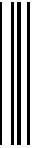 